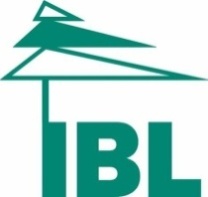 Instytut Badawczy Leśnictwa Sękocin Stary,  3 września 2021 r.Ogłoszenie o zakończeniu wstępnych konsultacji rynkowych prowadzonych na podstawie art. 84 ustawy z dnia 11 września 2019 r. Prawo zamówień publicznychDot.  Budowy nowego Krajowego Systemu Informacji o Pożarach Lasów                                         (nr sprawy ZP 39-219006)Zamawiający,  Instytut Badawczy Leśnictwa, informuje,  że wstępne konsultacje rynkowe dotyczące Budowy nowego Krajowego Systemu Informacji o Pożarach Lasów  zostały zakończone 31 sierpnia 2021 r.Podpisane przez: Zastępca DyrektoraInstytutu Badawczego Leśnictwads. Ekonomicznychdr hab.Piotr Gołos